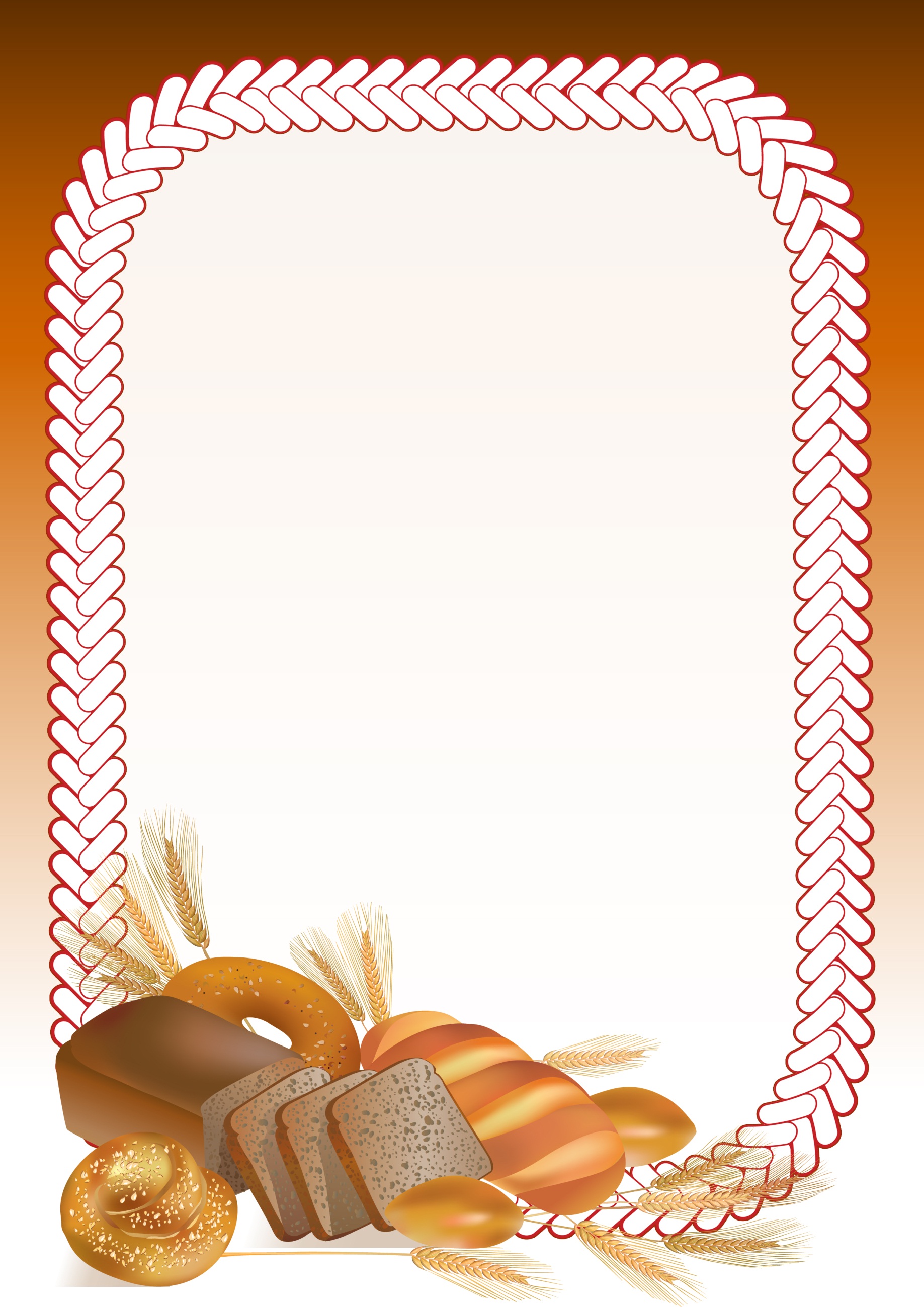 Муниципальное дошкольное образовательное автономное учреждение центр развития ребёнка – детский сад «Аленький цветочек»                                  «ХЛЕБ – ВСЕМУ ГОЛОВА!»для детей старшего дошкольного возрастагруппа «Затейники»                                                                                          Воспитатели: Иванова С.А.                                                                                                                    Баран Ю.Я.                                                                  г. Пыть-Ях, 2023 г.Актуальность: В жизни каждого человека понятие «хлеб» входит с рождения. И в сознании человеческом хлеб представляется не только караваем на столе, но и мерилом нравственных ценностей, символом того, что приносит человеку самоотверженный, непрестанный труд.В дошкольном детстве закладываются основы личностной культуры человека, приверженность к общечеловеческим духовным ценностям. Ребенок учится ориентироваться в природе, предметах, созданных руками человека, явлениях окружающей действительности, общественной и собственной жизни.В последнее время нас всё чаще волнует отношение детей к хлебу. Всегда ли мы бережно относимся к хлебу? Кто использует хлеб для питания? Всегда ли хлеба было вдоволь на столе у людей? От чего зависят урожай хлеба и разнообразие его на прилавках магазина? Как хлеб попадает на наш стол? Кто заботится о том, чтобы мы могли приобрести его к своему столу? Знания детей по этой теме очень бедны. К сожалению, многие дети не знают о труде людей, выращивающих хлеб, и относятся к хлебу неуважительно (бросают, играют, крошат, лепят фигурки и т.п.).Это еще раз подтверждает, что надо расширять и углублять знания детей о хлебе, способах его получения, работе хлеборобов, пекарей. Чем больше дети будут знать о нем, тем дороже он станет им. Мы хотим воспитать детей, знающих, каким способом получают муку, хлеб и уважающих труд хлеборобов, а также научить бережно относиться к хлебу.	
Назначение проекта: проект призван обратить внимание детей, какими усилиями взрослых хлеб появляется у нас на столе; проект призван воспитывать бережное отношение к хлебу и труду хлебороба.Тип проекта: познавательно-речевой, с элементами исследовательский деятельностиСроки реализации: 11 сентября  - 22 сентября  2023 год.Продолжительность проекта: краткосрочный.Количество участников: 25 воспитанника Участники проекта: дети старшей   группы «Затейники», воспитатели, музыкальный руководитель, родители, социальные партнёры – пекарня «Монетка». Цель: формирование целостного представления о процессе выращивания хлеба у детей старшего дошкольного возраста, воспитание бережного отношения к хлебу, к труду людей, которые его выращивают.
Задачи:- изучить историю возникновения хлеба;- познакомить детей с зерновыми культурами, из которых делают муку, с разнообразием хлебобулочных изделий;-  расширять и обогащать знания детей о хлебе, и его изготовлении;- развивать познавательно – исследовательскую деятельность;- развивать умение логически мыслить, рассуждать, делать выводы и умозаключения.- воспитывать бережное отношение к хлебу, уважение к труду взрослых;- воспитывать желание делиться полученными знаниями. Интеграция образовательных областей: речевое, познавательное, социально-коммуникативное, художественно-эстетическое развитие.Методы:• Беседы;• Чтение художественной и познавательной литературы;• Экскурсии;• Наблюдения;• Учебно-познавательная деятельность;• Опытно – экспериментальная деятельность;• Продуктивная деятельность.Ресурсное обеспечение: оборудование мультимедиа, музыкальный центр, аудио- и видеотека; книги со сказками, книжки - панорамы, раскраски; дидактические игры; художественные альбомы и иллюстрации по теме.Взаимодействие с семьями воспитанников: Консультация "Хлеб - всему голова". Буклет «Читаем детям о хлебе». Выставка рисунков «Волшебное зернышко». «Испечем мы сами ароматный хлеб своими руками». Чтение дома рассказов, стихов о хлеборобах, хлебе. Предложить детям вместе с родителями найти и выучить стихи, пословицы и поговорки о хлебе. Предполагаемый продукт проекта: Выставка детского творчества. Изготовление булочек. Театрализация русской народной сказки «Колобок».Ожидаемые результаты:• сформировать у детей представления о ценности хлеба;• получить знания о том, как выращивали хлеб в старину, и как это происходит сейчас, донести до сознания детей, что хлеб – это итог большой работы многих людей;• воспитывать интерес к профессиям пекаря, комбайнера и к труду людей, участвующих в производстве хлеба;• воспитывать бережное отношения к хлебу.Этапы реализации проекта:1 этап – Подготовительный. Цель: Создать необходимые условия для реализации проекта:Определение цели и задач проекта.Составление плана реализации проекта (основного этапа проектирования).подбор познавательной, художественной литературы.Ознакомление и привлечение родителей к реализации проекта;Подготовка необходимого материала и оборудования:изготовление дидактических игр.      2 этап – Основной Цель: создать условия для развития творческих, познавательных и исследовательских способностей в совместной деятельности всех участников проекта.           3 этап – Заключительный. Театрализация русской народной сказки «Колобок».ВыводыУ детей повысился уровень знаний по данной теме. Дети получили новые знания о производстве хлеба и хлебобулочных изделий, о людях разных профессий, связанных с выращиванием и выпечкой хлеба, что труд их нужен, но очень труден. Полученные знания окажут большое влияние на формирование у детей навыков толерантного отношения к людям разных профессий.Список используемой литературы:     1.Емельянова Э.Л. - Расскажите детям о хлебе. Карточки для занятий в детском саду и дома. 3-7 летМоя страна. Возрождение национальной культуры и воспитание нравственно-патриотических чувств. Практическое пособие для воспитателей и методистов ДОУ // Авт.-сост. Натарова В.И. и др. – Воронеж: ТЦ «Учитель», 2005. – 205 с.Рыжова Н.А. Почва — живая земля. М.: Карапуз-Дидактика, 2005.Т.А. Шорыгина. Беседы о хлебе. Методические рекомендации. М.: ТЦ Сфера, 2012. – 41 с.Интернет ресурсы:http://www.youtube.com/watch?v=BUh0q8z5Pbshttp://www.youtube.com/watch?v=oeWNlZRSgNM 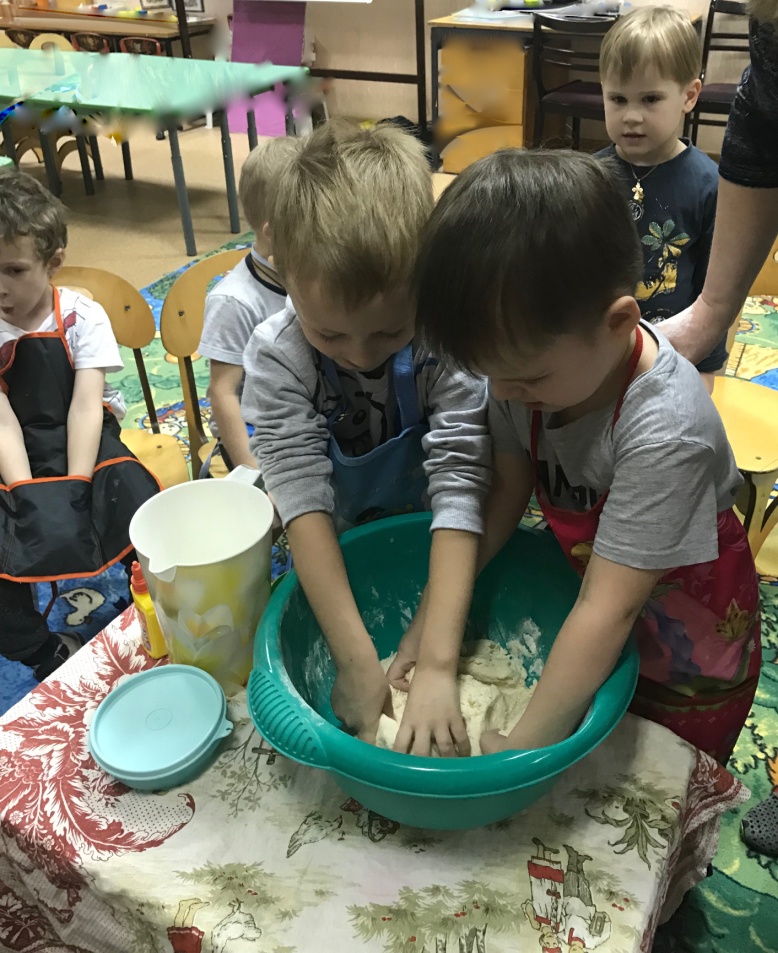 №п/пДатаВид деятельности111.09.2023понедельникБеседа «Как хлеб на стол пришел»;Презентация «По секрету всему свету. Как получается хлеб»;Дидактическая игра «А что потом?»;Чтение сказки «Колосок»;Исследовательская деятельность: Рассматривание и сравнивание зерен при помощи лупы и микроскопа (пшеницы, овса).212.09.2023вторникБеседа «Кто такой хлебороб»;Чтение Я. Дягутите «Руки человека»;Дидактическая игра «Как хлеб на стол пришёл»;Исследовательская деятельность: «Рассматривание видов муки: пшеничная, ржаная, кукурузная, гречишная, рисовая».313.09.2023средаБеседа: Знакомство с профессиями: Агроном; Комбайнер; Пекарь; Кондитер; Продавец.Дидактическая игра «Назови профессию»;Сюжетно- ролевая игра «Магазин хлебобулочных изделий»;Рисование «Золотые колоски».414.09.2023четвергБеседа «Хлеб всему голова!»;Игра «Волшебный мяч»;Дидактическая игра «Что из какой муки испекли»;Подвижная игра «Урожай у нас хорош»;  Сюжетно- ролевая игра «Магазин хлебобулочных изделий».515.09.2023пятницаРазучивание стихотворения «Вот он хлебушек душистый…»;Дидактическая игра «От зерна до каравая»;Экскурсия на кухню;Игра «Хлебные загадки»;Сюжетно- ролевая игра «Магазин хлебобулочных изделий».618.09.2023понедельникБеседа «Хлеб – наше богатство!»;Чтение сказки «Легкий хлеб»;Исследовательская деятельность: «Угадай на вкус»;Сюжетно- ролевая игра «Булочная»;Игра «Из чего сварили кашу?».719.09.2023вторникБеседа «Какой бывает хлеб»;Рассматривание картин и иллюстраций о хлебе;Исследовательская деятельность: «Живые дрожжи или откуда в хлебе дырочки»;Сюжетно- ролевая игра «Булочная».820.09.2023средаЧтение Я. Аким «Хлеб»;Исследовательская деятельность: «Замешивание теста»; Пальчиковая гимнастика: «Месим тесто»;Экскурсия в Пекарню.921.09.2023четвергБеседа «Как испечь хлеб в домашних условиях»;Чтение И. Токмакова «Что такое хлеб»;Сюжетно- ролевая игра «Булочная»;Продуктивная деятельность: «Лепка булочек из теста».1022.09.2023пятницаБеседа «Берегите хлеб»;Чтение П. Коганов «Хлеб - наше богатство»;Театрализация русской народной сказки «Колобок».